Игровое спортивное мероприятие «ДО СВИДАНИЯ, ЛЕТО»в младшей группеВоспитатель: Копытова Т.И.Цель: создать радостное настроение от игр на свежем воздухе, развивать двигательную активность. Воспитывать интерес к совместным играм, доброжелательность; желание быть сильным, ловким, смелым.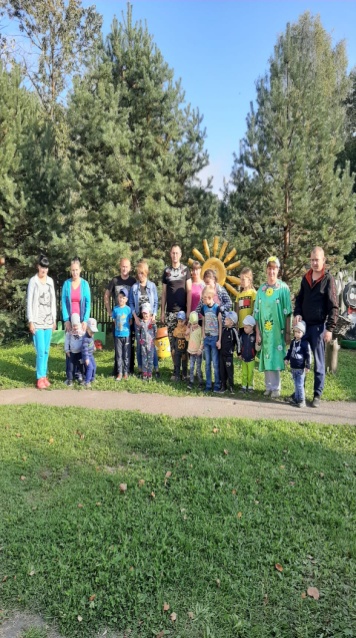 Ведущая.Лето быстро пролетело, Стали частыми дожди.
«До свиданья, улетели»- Нам курлычут журавли.
Вот, ребята, и отшумело лето. Сегодня мы собрались, чтобы сказать любимому лету: "Прощай! Прощай и до следующего года!"До свиданья, лето! Здравствуй, осень!Итак, лето красное, мы танцуем о тебе!Дети исполняют в кругу танец «Утята»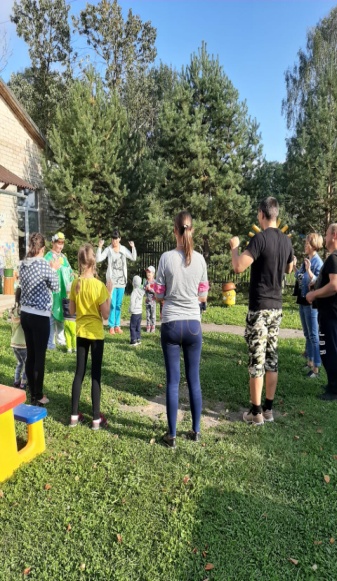 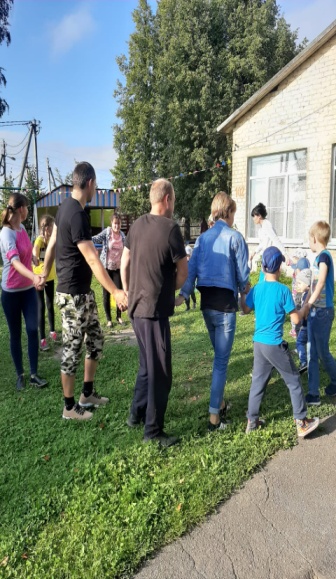 Лето: Я лето красное, я солнышком богато. Его цветки в моём венке горятЦветы живые - мой наряд.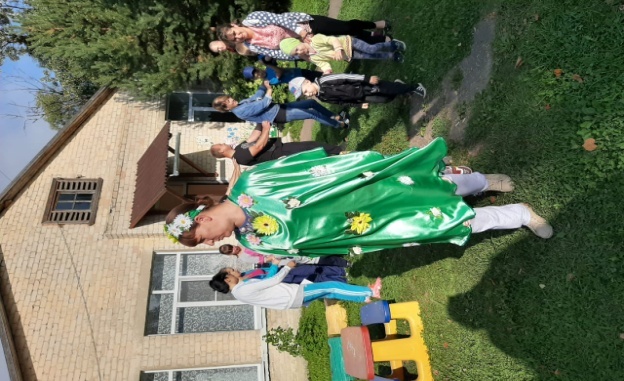 Ведущая. Некоторые ребята недавно приехали с отпуска, а на чем же вы ездили?Ответы детей.Ведущая. Послушайте загадку.Загадка. Железные избушки  Держатся друг за дружку, 
Одна с трубой Тянет всех за собой. (Паровоз, поезд) П/и «Паровоз»Цель: развивать координацию движений; упражнять в ритмичной, выразительной речи.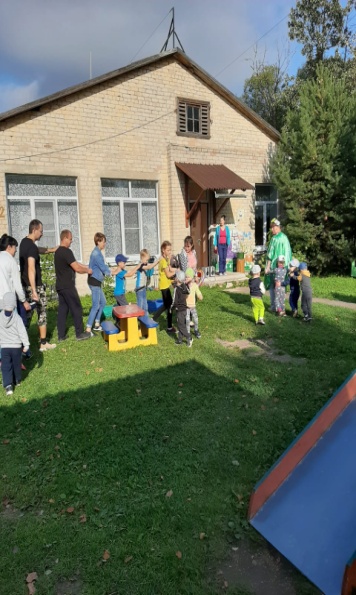 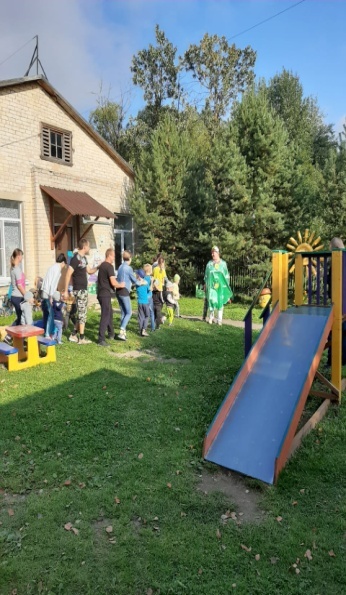 Загадка. Днём спит, ночью летает, Ухает, людей пугает.
В темноте горят глаза – Всем мышам она гроза.(Сова)П/и «Совушка»Цель: учиться неподвижно стоять некоторое время, внимательно слушать.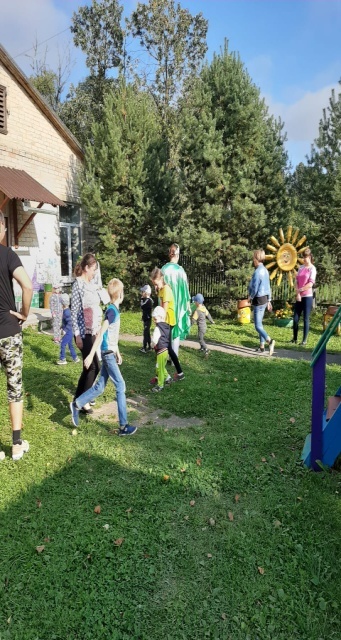 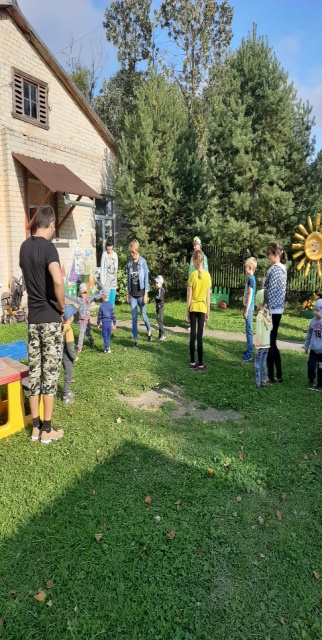 Загадка. Длинноухий очень ловко. По утрам грызет морковку.Он от волка и лисы. Быстро прячется в кусты. (Заяц).П/и «Зайцы и волк»Цель: учить правильно прыгать на двух ногах; слушать текст и выполнять движения в соответствии с текстом.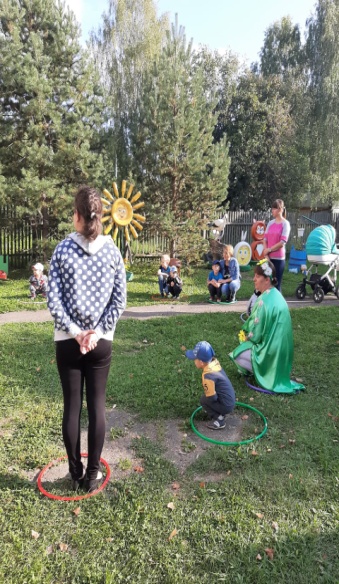 П/и «Кто скорее соберет?»Цель: учить группировать овощи и фрукты; воспитывать быстроту реакции на слова, выдержку и дисциплинированность.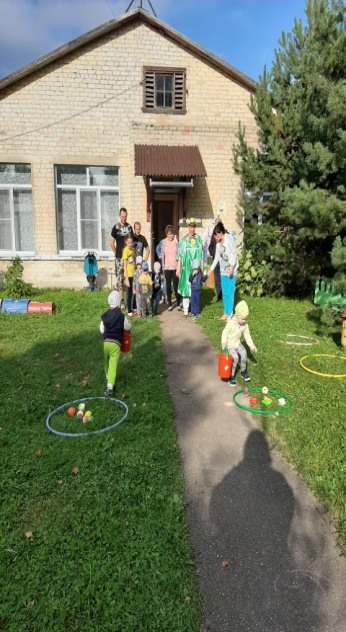 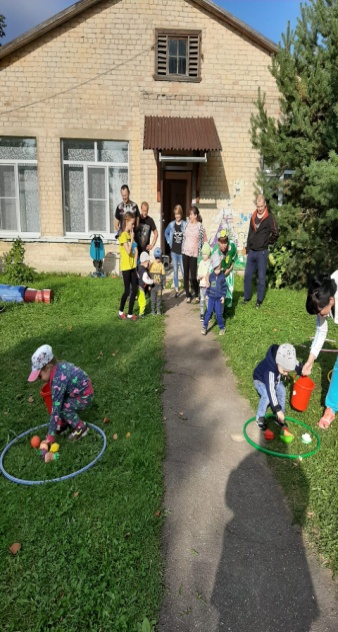 Загадка. Что за пуля – летит и жу-жу-жу жужжит? (Жук).Не птичка, а с крыльями:Над цветами летает, Нектар собирает. (Бабочка).П/и «Жуки и бабочки»Цель: развивать координацию движений; развивать ориентацию в пространстве.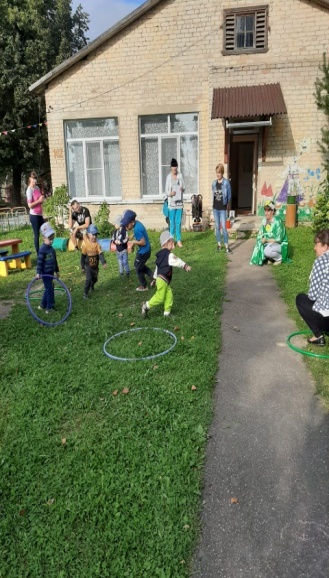 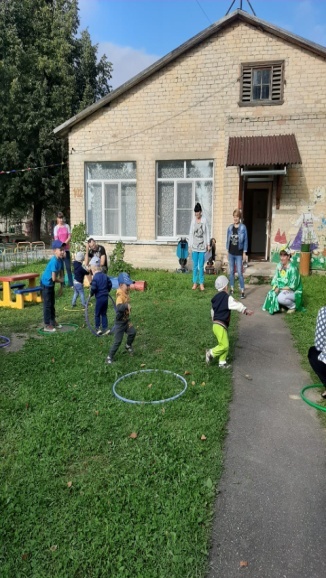 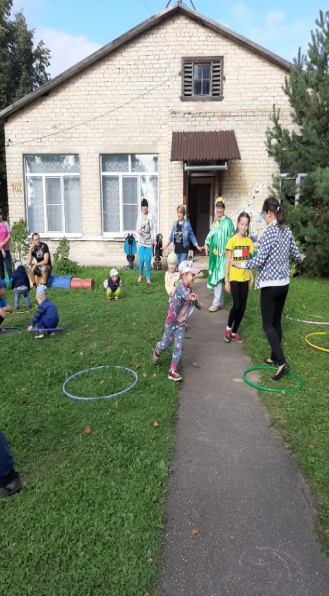 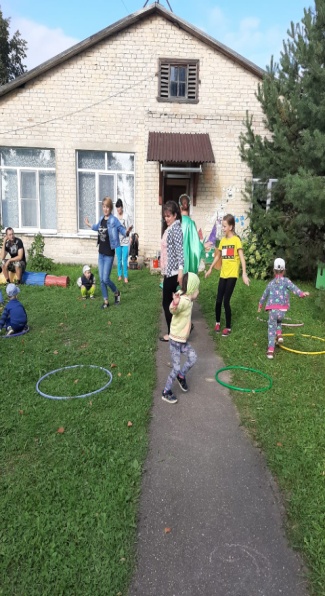 Загадка. Он любит ягоды и мёд,Зимой в берлоге он живет.Он – симпатичный, правда, ведь! А зовут его..? (Медведь).П/и «У медведя во бору»Цель: учить ориентироваться в пространстве; развивать внимание.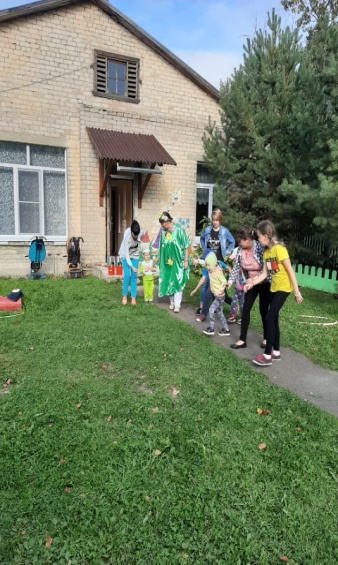 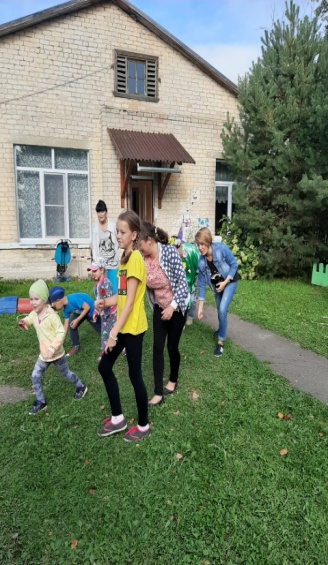 Загадка. Надевает папа кепкуИ выходит из избы.Справа он сажает репку,Слева - свеклу и бобы.Тут везде рядами грядки,Будет урожай в порядке! (Огород)Ведущая: А что же в огороде растет?Ответы детей.Загадка. Вот так овощ-озорник,Спрятался от нас в парник!Вырос длинным, молодец!Что за овощ? (огурец)П/и «Огуречик… огуречик…»Цель: формировать умение прыгать на двух ногах в прямом направлении; бегать не наталкиваясь друг на друга; совершать игровые действия в соответствии с текстом. 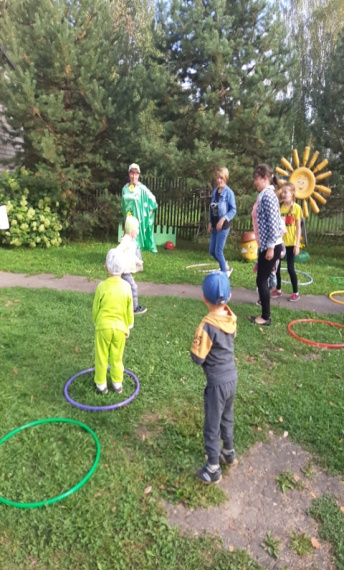 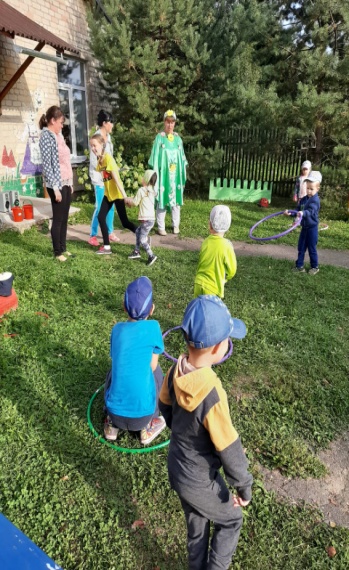 Загадка. Он бывает очень сильный,
Поливает всех обильно.
Из ведра как - будто льется!
Проливным тогда зовется.  (Дождь)П/и "Солнышко и дождик"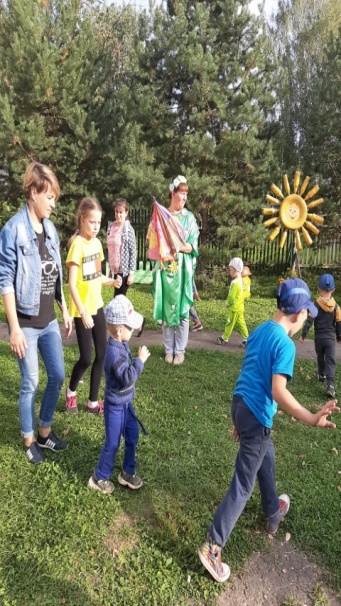 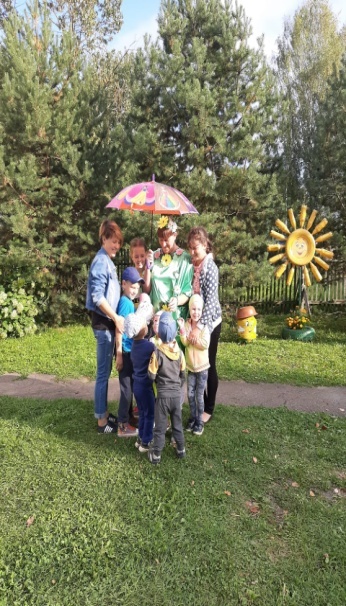 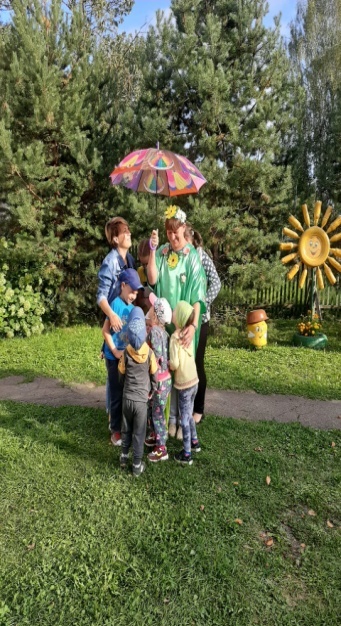 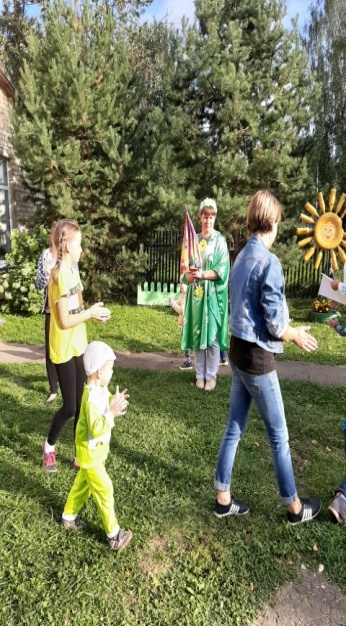 Ведущая:Славно мы повеселились!Очень крепко подружились!Поплясали, поиграли, Все вокруг друзьями стали! Но прощаться нам пора. Что поделать? Ждут осенние дела! До свиданья, лето! До свиданья!